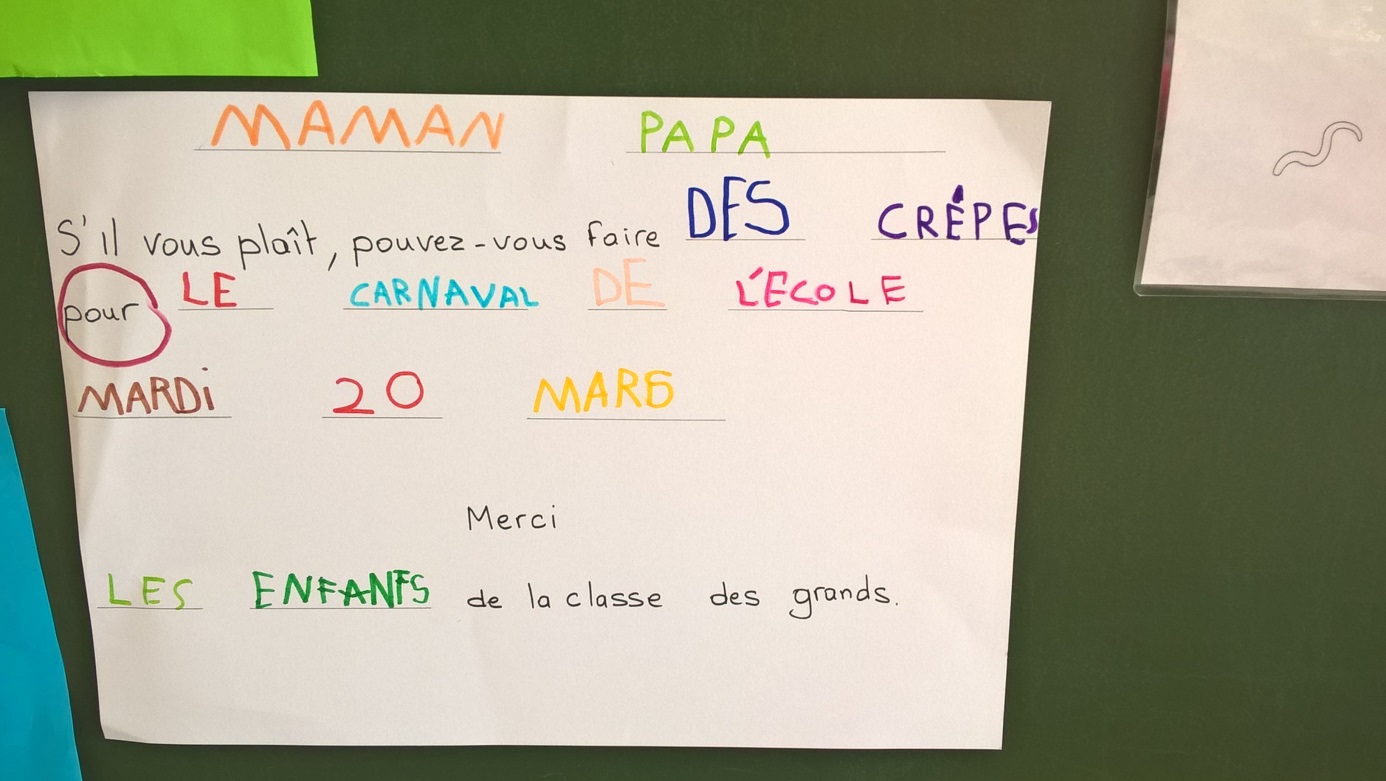 Dictée à l’adulte en remplaçant les mots connus ou pouvant être retrouvés dans la classe ou le cahier par un trait.Puis travail de recherche par groupe de 4 élèves ,avec utilisation des affichages et du cahier référent. Remplissage des trous par les enfants .                                                                                                                       Travail en autonomie :j’ai demandé aux élèves 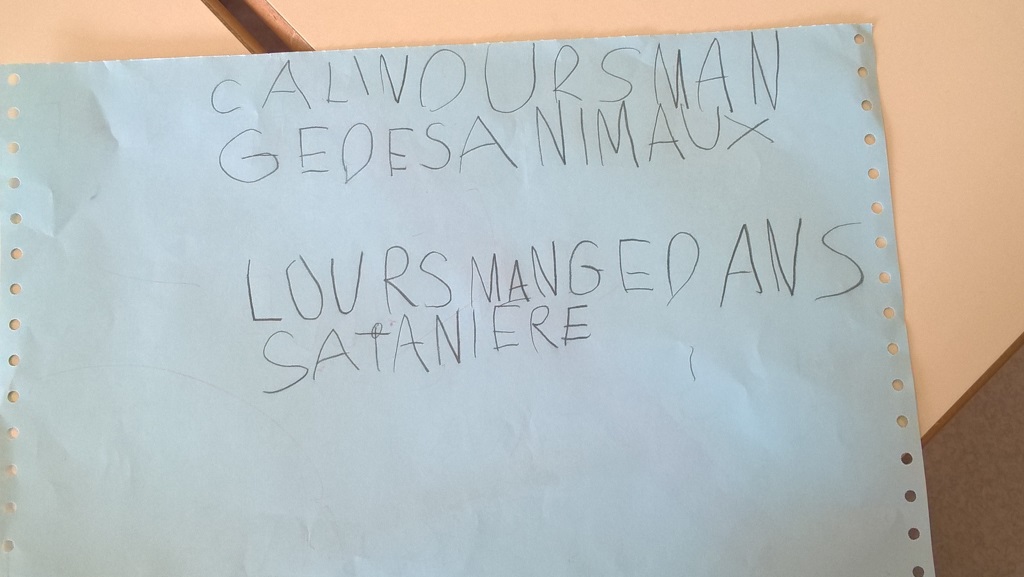                          d’inventer une phrase à l’aide de leur cahier et des affichages de la classe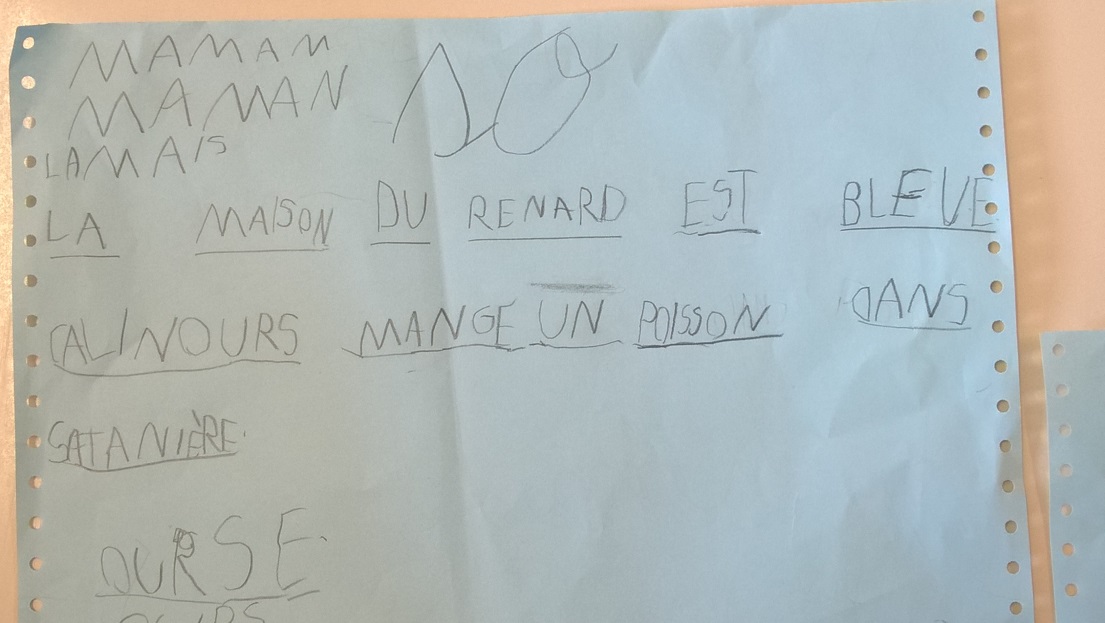 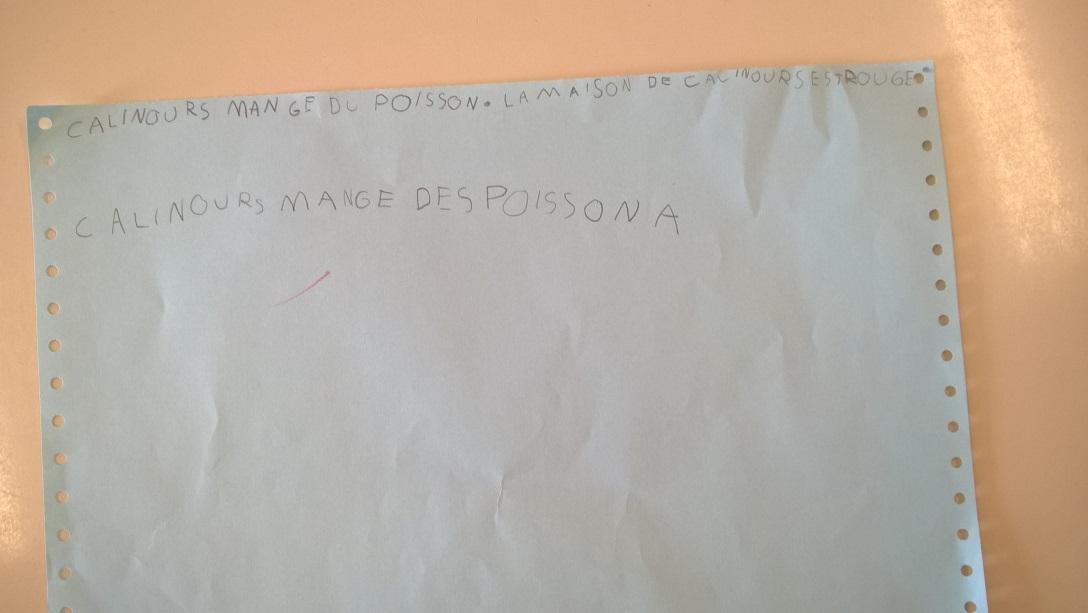 